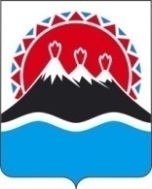 г. Петропавловск-Камчатский                                                      от «__» _____  2018 годаО внесении изменения в приказ Министерства экономического развития и торговли Камчатского края от 07.02.2013 № 9 «Об утверждении перечня должностей государственной гражданской службы Камчатского края в Министерстве экономического развития и торговли Камчатского края, замещение которых связано с коррупционными рисками»   В соответствии с постановлением Правительства Камчатского края от 26.06.2009 № 261-П «Об утверждении перечня должностей государственной гражданской службы Камчатского края в исполнительных органах государственной власти Камчатского края, при замещении которых государственные гражданские служащие Камчатского края обязаны представлять сведения о своих доходах, расходах, об имуществе и обязательствах имущественного характера, а также сведения о доходах, расходах, об имуществе и обязательствах имущественного характера своих супруги (супруга) и несовершеннолетних детей», распоряжением Губернатора Камчатского края от 05.09.2018 № 1023-Р и в связи с приказом Министерства экономического развития и торговли Камчатского края от 06.09.2018 № 186-к «Об утверждении штатного расписания Министерства экономического развития и торговли Камчатского края» и введении его в действие с 6 сентября 2018 года	ПРИКАЗЫВАЮ:Внести в приказ Министерства экономического развития и торговли Камчатского края от 07.02.2013 № 9 «Об утверждении перечня должностей государственной гражданской службы Камчатского края в Министерстве экономического развития и торговли Камчатского края, замещение которых связано с коррупционными рисками» изменение, изложив приложение к приказу в редакции согласно приложению к настоящему приказу.Савченко Е.С., референту отдела управления качеством государственных услуг, правового обеспечения и контроля, ознакомить заинтересованных лиц с настоящим приказом.3.	Настоящий приказ вступает в силу через 10 дней после дня его официального опубликования и распространяется на правоотношения, возникшие с 6 сентября 2018 года.Министр                                                                                             Д.А. КоростелевИсп.Савченко Елена Сергеевна42-00-36СОГЛАСОВАНО:Начальник Главного управления государственной службы Губернатора и Правительства Камчатского края   					    Е.В. МехоношинаПереченьдолжностей государственной гражданской службы в Министерстве экономического развития и торговли Камчатского края, замещение которых связано с коррупционными рискамиПримечание: Всего в Перечне содержится 17 должностей.  Должность с примечанием / */ содержится одновременно в нескольких разделах Перечня в связи с наличием в должностных обязанностях двух и более коррупционных рисков.»МИНИСТЕРСТВО ЭКОНОМИЧЕСКОГО РАЗВИТИЯ И ТОРГОВЛИ КАМЧАТСКОГО КРАЯ(Минэкономразвития Камчатского края)ПРИКАЗ № ____-п Приложение к приказу Министерства экономического развития и торговли Камчатского края от  «__» _____2018 года  №  ____-п«Приложение к приказу Минэкономразвития Камчатского края от  07.02.2013  №  9Наименование структурного подразделенияНаименование должностиОснование утверждения должностиДолжностной регламент/приказДолжностной регламент/приказПримечаниеНаименование структурного подразделенияНаименование должностиОснование утверждения должностиДата утвержденияИзвлечение из положенийПримечание1234567I. Осуществление постоянно, временно или в соответствии со специальными полномочиями функций представителя власти либо организационно-распорядительных или административно-хозяйственных функцийI. Осуществление постоянно, временно или в соответствии со специальными полномочиями функций представителя власти либо организационно-распорядительных или административно-хозяйственных функцийI. Осуществление постоянно, временно или в соответствии со специальными полномочиями функций представителя власти либо организационно-распорядительных или административно-хозяйственных функцийI. Осуществление постоянно, временно или в соответствии со специальными полномочиями функций представителя власти либо организационно-распорядительных или административно-хозяйственных функцийI. Осуществление постоянно, временно или в соответствии со специальными полномочиями функций представителя власти либо организационно-распорядительных или административно-хозяйственных функцийI. Осуществление постоянно, временно или в соответствии со специальными полномочиями функций представителя власти либо организационно-распорядительных или административно-хозяйственных функцийI. Осуществление постоянно, временно или в соответствии со специальными полномочиями функций представителя власти либо организационно-распорядительных или административно-хозяйственных функций1.Отдел управления качеством государственных услуг, правового обеспечения и контроляРеферент Приказ Минэкономразвития 06.09.2018 № 186-к16.09.2018Является членом комиссий, образованных в Министерстве экономического развития и торговли Камчатского края (далее - Министерство) в соответствии с законодательством о государственной гражданской службе; участвует в подготовке нормативных правовых актов Камчатского края; осуществляет представительство в суде интересов Министерства1.Отдел управления качеством государственных услуг, правового обеспечения и контроляКонсультант (2 должности)  Приказ Минэкономразвития 06.09.2018 № 186-к16.09.2018Проводит в порядке, утвержденным Правительством Камчатского края, экспертизу проектов административных регламентов предоставления государственных услуг и проектов административных регламентов предоставления государственных функций1.Отдел управления качеством государственных услуг, правового обеспечения и контроляГлавный специалист-экспертПриказ Минэкономразвития 06.09.2018 № 186-к16.09.2018Осуществляет представительство в суде интересов Министерства; проводит правовую экспертизу проектов государственных контрактов, договоров, (соглашений), стороной в которых является Министерство; проводит экспертизу на наличие коррупциогенных факторов проектов правовых актов Камчатского края2.Отдел государственных программ и проектовРеферентПриказ Минэкономразвития 06.09.2018 № 186-к16.09.2018Участвует в подготовке нормативных правовых актов Камчатского края; осуществляет функции регионального проектного офиса по организации проектной деятельности в Камчатском крае, координацию реализации приоритетных проектов и программ, взаимодействие с федеральным проектным офисомII. Предоставление государственных услугII. Предоставление государственных услугII. Предоставление государственных услугII. Предоставление государственных услугII. Предоставление государственных услугII. Предоставление государственных услугII. Предоставление государственных услуг3.Отдел торговли, лицензирования и  контроля алкогольной продукцииКонсультант (3 должности)Приказ Минэкономразвития 06.09.2018 № 186-к16.09.2018Предоставляет государственную услугу «Лицензирование деятельности по розничной продажи алкогольной продукции»3.Отдел торговли, лицензирования и  контроля алкогольной продукцииГлавный специалист – эксперт (2 должности) Приказ Минэкономразвития 06.09.2018 № 186-к16.09.2018Предоставляет государственную услугу «Лицензирование деятельности по розничной продажи алкогольной продукции»III. Осуществление контрольных и надзорных мероприятийIII. Осуществление контрольных и надзорных мероприятийIII. Осуществление контрольных и надзорных мероприятийIII. Осуществление контрольных и надзорных мероприятийIII. Осуществление контрольных и надзорных мероприятийIII. Осуществление контрольных и надзорных мероприятийIII. Осуществление контрольных и надзорных мероприятий4.Отдел торговли, лицензирования и  контроля алкогольной продукцииКонсультант *(3 должности)Приказ Минэкономразвития 06.09.2018 № 186-к16.09.2018Осуществляет региональный государственный контроль (надзор) в области розничной продажи алкогольной и спиртосодержащей продукции на территории Камчатского края4.Отдел торговли, лицензирования и  контроля алкогольной продукцииГлавный специалист – эксперт*(2 должности)Приказ Минэкономразвития 06.09.2018 № 186-к16.09.2018Осуществляет региональный государственный контроль (надзор) в области розничной продажи алкогольной и спиртосодержащей продукции на территории Камчатского краяIV. Подготовка и принятие решений о распределении бюджетных ассигнований, субсидий, межбюджетных трансфертов, а также распределение ограниченного ресурса (квоты, частоты, участки недр и др.)IV. Подготовка и принятие решений о распределении бюджетных ассигнований, субсидий, межбюджетных трансфертов, а также распределение ограниченного ресурса (квоты, частоты, участки недр и др.)IV. Подготовка и принятие решений о распределении бюджетных ассигнований, субсидий, межбюджетных трансфертов, а также распределение ограниченного ресурса (квоты, частоты, участки недр и др.)IV. Подготовка и принятие решений о распределении бюджетных ассигнований, субсидий, межбюджетных трансфертов, а также распределение ограниченного ресурса (квоты, частоты, участки недр и др.)IV. Подготовка и принятие решений о распределении бюджетных ассигнований, субсидий, межбюджетных трансфертов, а также распределение ограниченного ресурса (квоты, частоты, участки недр и др.)IV. Подготовка и принятие решений о распределении бюджетных ассигнований, субсидий, межбюджетных трансфертов, а также распределение ограниченного ресурса (квоты, частоты, участки недр и др.)IV. Подготовка и принятие решений о распределении бюджетных ассигнований, субсидий, межбюджетных трансфертов, а также распределение ограниченного ресурса (квоты, частоты, участки недр и др.)5.Отдел государственных программ и проектовКонсультант (3 должности) Приказ Минэкономразвития 06.09.2018 № 186-к16.09.2018Проводит анализ государственных программ Камчатского края и планов мероприятий по их реализации;  готовит заключения об утверждении государственных программ Камчатского края5.Отдел государственных программ и проектовГлавный специалист - эксперт (1 должность) Приказ Минэкономразвития 06.09.2018 № 186-к16.09.2018Проводит анализ государственных программ Камчатского края и планов мероприятий по их реализации;  готовит заключения об утверждении государственных программ Камчатского краяV. Управление государственным имуществомV. Управление государственным имуществомV. Управление государственным имуществомV. Управление государственным имуществомV. Управление государственным имуществомV. Управление государственным имуществомV. Управление государственным имуществом6.------VI. Осуществление государственных закупок либо выдачу лицензий и разрешенийVI. Осуществление государственных закупок либо выдачу лицензий и разрешенийVI. Осуществление государственных закупок либо выдачу лицензий и разрешенийVI. Осуществление государственных закупок либо выдачу лицензий и разрешенийVI. Осуществление государственных закупок либо выдачу лицензий и разрешенийVI. Осуществление государственных закупок либо выдачу лицензий и разрешенийVI. Осуществление государственных закупок либо выдачу лицензий и разрешений7.Отдел управления качеством государственных услуг, правового обеспечения и контроляГлавный* специалист-экспертПриказ Минэкономразвития 06.09.2018 № 186-к06.09.2018Участвует в планировании и осуществлении закупок товаров, работ, услуг для нужд Министерства, являясь работником контрактной службы МинистерстваПриказ Министерства от 16.10.2018№ 534-п8.Отдел государственных программ и проектовРеферент*Приказ Минэкономразвития 06.09.2018 № 186-к06.09.2018Участвует в планировании и осуществлении закупок товаров, работ, услуг для нужд Министерства, являясь работником контрактной службы МинистерстваПриказ Министерства от 16.10.2018№ 534-п9.Отдел государственных программ и проектовКонсультант *Приказ Минэкономразвития 06.09.2018 № 186-к06.09.2018Участвует в осуществлении закупок товаров, работ, услуг для нужд МинистерстваПриказ Министерства от 16.11.2018№ 639-п10.Отдел экономического анализа и сводного прогнозированияРеферентПриказ Минэкономразвития 06.09.2018 № 186-к06.09.2018Участвует в осуществлении закупок товаров, работ, услуг для нужд МинистерстваПриказ Министерства от 16.11.2018№ 639-п11.Отдел торговли, лицензирования и контроля алкогольной продукцииКонсультант *Приказ Минэкономразвития 06.09.2018 № 186-к06.09.2018Участвует в осуществлении закупок товаров, работ, услуг для нужд МинистерстваПриказ Министерства от 16.11.2018№ 639-п12.Отдел торговли, лицензирования и контроля алкогольной продукцииКонсультант *(3 должности)  Приказ Минэкономразвития 06.09.2018 № 186-к06.09.2018Осуществляет выдачу лицензии на розничную продажу алкогольной продукции на территории Камчатского края12.Отдел торговли, лицензирования и контроля алкогольной продукцииГлавный специалист – эксперт* (2 должности)Приказ Минэкономразвития 06.09.2018 № 186-к06.09.2018Осуществляет выдачу лицензии на розничную продажу алкогольной продукции на территории Камчатского края12.Отдел торговли, лицензирования и  контроля алкогольной продукцииКонсультант Приказ Минэкономразвития 06.09.2018 № 186-к06.09.2018Участвует в предварительном отборе участников закупок в целях ликвидации последствий чрезвычайных ситуаций на территории Камчатского краяVII. Хранение и распределение материально-технических ресурсовVII. Хранение и распределение материально-технических ресурсовVII. Хранение и распределение материально-технических ресурсовVII. Хранение и распределение материально-технических ресурсовVII. Хранение и распределение материально-технических ресурсовVII. Хранение и распределение материально-технических ресурсовVII. Хранение и распределение материально-технических ресурсов13.Отдел экономического анализа и сводного прогнозирования Главный специалист-экспертПриказ Минэкономразвития 06.09.2018 № 186-к06.09.2018Обеспечивает хранение и распределение материально-технических средств в Министерстве, участвует в инвентаризации имущества МинистерстваПриказ Министерства от 04.12.2018№ 689-п 14.Отдел управления качеством государственных услуг и проектовКонсультант*Приказ Минэкономразвития 06.09.2018 № 186-к06.09.2018Обеспечивает хранение и распределение материально-технических средств в Министерстве, участвует в инвентаризации имущества МинистерстваПриказ Министерства от 04.12.2018№ 689-п 